Уважаемые коллеги!На территории города Ярославля за 2 месяца 2016 года зарегистрировано 7 (-41,7%) дорожно-транспортных происшествий с участием несовершеннолетних, в которых 7 (-41,7%) детей получили ранения. Снижение дорожно-транспортных происшествий зарегистрировано в Дзержинском (-80%) и Заволжском (-25%) районах. По вине несовершеннолетнего зарегистрировано 1 дорожно-транспортное происшествие.В рамках реализации комплексного профилактического мероприятия «Внимание! Дети!»  в преддверии весенних каникул в образовательных учреждениях необходимо: 1. Организовать работу с родителями обучающихся по профилактике детского дорожно-транспортного травматизма. Особое внимание уделить вопросам обеспечения безопасного поведения детей на дороге, о необходимости применения ремней безопасности и детских удерживающих устройств при перевозке детей в салоне автомобиля.  2. Провести разъяснительную работу с родителями и обучающимися о необходимости использования световозвращающих элементов в темное время суток.3. Организовать проведение Единого дня безопасности дорожного движения для обучающихся и их родителей. В рамках Единого дня провести мероприятия, посвященные правилам безопасного поведения на улицах и дорогах города, поселков, вне населенных пунктов, в общественном транспорте. 4. Проинформировать педагогических работников о возможности использования Интернет-ресурсов, посвященных безопасности дорожного движения, для работы с детьми, родителями, педагогическими работниками (Приложение 1).5.  Принять меры по обеспечению безопасности детей при движении организованных пеших групп под руководством сотрудников образовательных организаций. Руководителям образовательных организаций  необходимо направить отчет (по форме) о проведении профилактических мероприятий в срок до 5 апреля 2016 года, на электронный адрес: SmetaninaKV@city-yar.ru  .В настоящее время редакцией газеты «Добрая Дорога Детства» объявлен Всероссийский конкурс «Все вместе – за профилактику детского дорожно-транспортного травматизма». Условия конкурса и суммы призовых поощрений изложены в положении о проведении конкурса в газете «Добрая Дорога Детства» № 4 за 2016 год и на сайте газеты www.dddgazeta.ru .Заместитель директора департамента образования					Е.А.ИвановаСметанина Кристина Владимировна40-51-18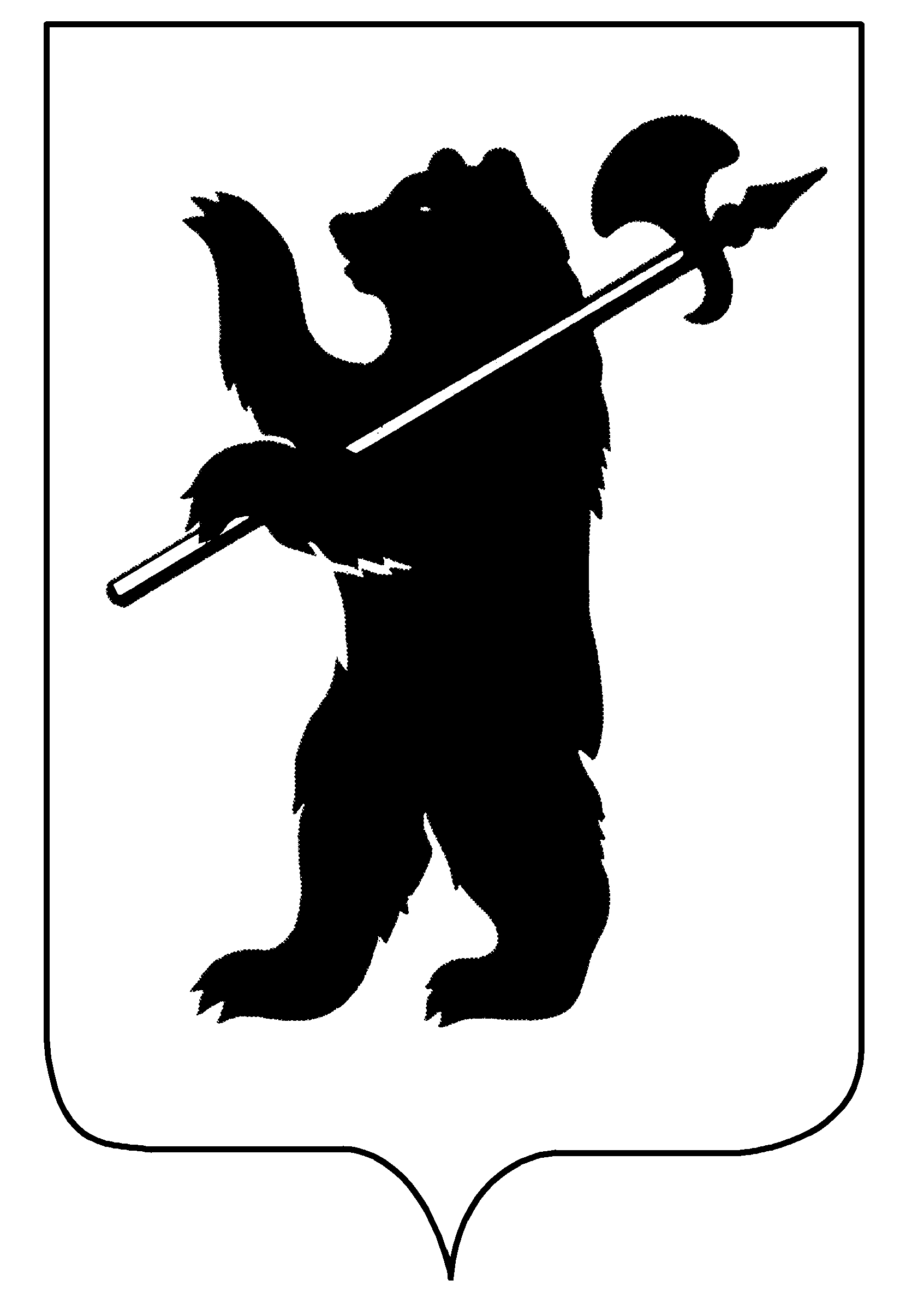 ДЕПАРТАМЕНТ ОБРАЗОВАНИЯМЭРИИ ГОРОДА ЯРОСЛАВЛЯВолжская Набережная, .Ярославль, 150000телефон (4852) 40-51-00, факс (4852) 30-46-73 e-mail: edudep@city-yar.ruОКПО 02119231, ОГРН 1027600685276ИНН/КПП 7604011463/760401001от   16.03.2016  №  01-14/1371на № _____________ от ____________ДЕПАРТАМЕНТ ОБРАЗОВАНИЯМЭРИИ ГОРОДА ЯРОСЛАВЛЯВолжская Набережная, .Ярославль, 150000телефон (4852) 40-51-00, факс (4852) 30-46-73 e-mail: edudep@city-yar.ruОКПО 02119231, ОГРН 1027600685276ИНН/КПП 7604011463/760401001от   16.03.2016  №  01-14/1371на № _____________ от ____________Руководителям образовательных учрежденийРуководителям образовательных учреждений